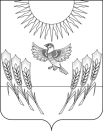 АДМИНИСТРАЦИЯ ВОРОБЬЕВСКОГО МУНИЦИПАЛЬНОГО РАЙОНАВОРОНЕЖСКОЙ ОБЛАСТИПОСТАНОВЛЕНИЕот      21.03.2013 г.      №  	131        		  В соответствии с Федеральным законом от 27.07.2010 № 210-ФЗ «Об организации предоставления государственных и муниципальных услуг», постановлениями администрации Воробьевского муниципального района от 01.06.2012 г. № 213 «О порядке разработки и утверждения административных регламентов предоставления муниципальных услуг» и от 03.10.2011 г. № 367 «Об утверждении перечней государственных и муниципальных услуг, предоставляемых администрацией Воробьевского муниципального района» администрация Воробьевского муниципального района П О С Т А Н О В Л Я Е Т :	1. Утвердить прилагаемый Административный регламент администрации Воробьевского муниципального района по предоставлению муниципальной услуги «Предоставление земельных участков, находящихся в собственности муниципального района, и земельных участков, государственная собственность на которые не разграничена, для целей не связанных со строительством».2. Контроль за исполнением настоящего постановления возложить на заместителя главы администрации муниципального района Письяукова С.А.Глава администрации муниципального района	                      			  И.Т. РябининУтвержденпостановлением администрацииВоробьевского муниципального районаот 21.03.2013 г. № 131Административный регламентадминистрации Воробьевского муниципального района по предоставлению муниципальной услуги «Предоставление земельных участков, находящихся в собственности муниципального района, и земельных участков, государственная собственность на которые не разграничена, для целей не связанных со строительством»1. ОБЩИЕ ПОЛОЖЕНИЯ1.1. Предмет регулирования Административного регламента администрации Воробьевского муниципального района по предоставлению муниципальной услуги «Предоставление земельных участков, находящихся в собственности муниципального района, и земельных участков, государственная собственность на которые не разграничена, для целей не связанных со строительством»  (далее - административный регламент):Предметом регулирования настоящего Административного регламента являются отношения, возникающие между заявителями и администрацией Воробьевского муниципального района в связи с предоставлением муниципальной услуги по предоставлению земельных участков, находящихся в собственности муниципального района, и земельных участков, государственная собственность на которые не разграничена, для целей не связанных со строрительством.1.2. Описание заявителей, а также физических и юридических лиц, имеющих право в соответствии с законодательством Российской Федерации и Воронежской области либо в силу наделения их заявителями в порядке, установленном законодательством Российской Федерации, полномочиями выступать от их имени при взаимодействии с органом, предоставляющим муниципальную услугу:Право на получение муниципальной услуги имеют физические и юридические лица, либо их представители (далее – заявитель).1.3. Требования к порядку информирования о предоставлении муниципальной услуги:1.3.1. Информация о месте нахождения и графике  работы администрации Воробьевского муниципального района, структурных подразделений администрации Воробьевского муниципального района, обеспечивающих организацию предоставление   муниципальной услуги, организаций участвующих в предоставлении муниципальной услуги:Орган, предоставляющий муниципальную услугу: администрация Воробьевского муниципального района. Структурное подразделение администрации Воробьевского муниципального района, обеспечивающее предоставление муниципальной услуги: отдел по экономике и управлению муниципальным имуществом администрации Воробьевского муниципального района (далее – Отдел).Место нахождения администрации Воробьевского муниципального района: 397570, Воронежская область, Воробьевский район, с.Воробьевка, площадь Свободы, 1.Адрес официального сайта органов местного самоуправления Воробьевского муниципального района в сети Интернет: http://www.vorob-rn.ruАдрес портала государственных и муниципальных услуг Воронежской области: http://svc.govvrn.ru.Адрес электронной почты в сети Интернет: vorob@govvrn.ru.Адрес единого портала государственных и муниципальных услуг Российской Федерации в сети Интернет: http://www.gosuslugi.ru.График работы администрации Воробьевского муниципального района:понедельник - пятница - с 8.00 до 17.00;перерыв - с 12.00 до 13.00;суббота, воскресенье - выходные дни.Часы приема граждан: понедельник - пятница - с 8.00 до 16.00. Справочные телефоны: 8(47356) 3-14-04, 3-13-54;; факс 8(47356) 3-13-54.1.3.2. Информация о муниципальной услуге размещена:на официальном сайте органов местного самоуправления Воробьевского муниципального района  в сети Интернет - http://www.vorob-rn.ruна едином портале государственных и муниципальных услуг (функций) в сети Интернет www.gosuslugi.ru;на портале государственных и муниципальных услуг Воронежской области в сети Интернет - svc.govvrn.ru.1.3.3. Информация по вопросам предоставления муниципальной услуги, в том числе о ходе предоставления муниципальной услуги, предоставляется заявителю:а) в устной форме на личном приеме;	б) посредством почтовой связи;в) посредством телефонной связи;г) посредством единого портала государственных и муниципальных услуг (функций), портала государственных и муниципальных услуг Воронежской области и электронной почты.1.3.4. Порядок получения информации заявителями по вопросам предоставления муниципальной услуги:Специалисты отдела по экономике и управлению муниципальным имуществом администрации Воробьевского муниципального района (далее - специалисты отдела) проводят консультации, дают справки по вопросам предоставления муниципальной услуги, в том числе:а) о месте нахождения и графике работы администрации Воробьевского муниципального района;б) о справочных телефонах и факсе администрации Воробьевского муниципального района;в) об адресе официального сайта в сети Интернет, адресе электронной почты;г) о времени приема и выдачи документов;д) о порядке получения заявителями информации по вопросам предоставления муниципальной услуги;е) о сроках предоставления муниципальной услуги;ж) о ходе предоставления муниципальной услуги:з) о порядке обжалования действий (бездействия) должностного лица при предоставлении муниципальной услуги.1.3.5. При ответах на телефонные звонки и устные обращения специалисты отдела подробно и в вежливой (корректной) форме информируют обратившихся по интересующим их вопросам. Ответ на телефонный звонок должен начинаться с информации о наименовании органа, в который позвонил гражданин, фамилии, имени, отчестве и должности сотрудника, принявшего телефонный звонок.Специалист:- предлагает абоненту представиться;- выслушивает и уточняет при необходимости суть вопроса;- вежливо, корректно и лаконично дает ответ по существу вопроса.Если специалист отдела не может ответить на поставленные вопросы, телефонный звонок должен быть переадресован другому специалисту отдела или абоненту может быть предложено перезвонить в конкретный день и в определенное время. К назначенному сроку специалист подготавливает ответ или сообщает обратившемуся гражданину телефонный номер, по которому можно получить необходимую информацию.Время телефонного разговора не должно превышать 10 минут.Специалисты отдела не вправе осуществлять консультирование граждан по вопросам, выходящим за рамки информирования о стандартных процедурах и условиях исполнения муниципальной функции и влияющим прямо или косвенно на индивидуальные решения граждан.1.3.6. На информационном стенде в администрации Воробьевского муниципального района, на официальном сайте органов местного самоуправления Воробьевского муниципального района в сети Интернет, в федеральной муниципальной информационной системе «Единый портал государственных и муниципальных услуг (функций)» размещается информация о порядке предоставления муниципальной услуги, в том числе:а) номера телефонов и факса, график работы, адрес электронной почты;б) извлечения из нормативных правовых актов, регламентирующих предоставление муниципальной услуги;в) образцы документов;г) порядок обжалования решений и действий (бездействия), осуществляемых (принятых) в ходе предоставления муниципальной услуги;д) необходимая оперативная информация о предоставлении муниципальной услуги.При изменении информации о предоставлении муниципальной услуги осуществляется ее периодическое обновление.Основными требованиями к информированию заявителей о муниципальной услуге являются:а) актуальность;б) своевременность;в) четкость в изложении информации;г) полнота консультирования;д) наглядность форм подачи материала;е) удобство и доступность.2. СТАНДАРТ ПРЕДОСТАВЛЕНИЯ МУНИЦИПАЛЬНОЙ УСЛУГИ2.1.  Наименование муниципальной услуги – «Предоставление земельных участков, находящихся в собственности муниципального района, и земельных участков, государственная собственность на которые не разграничена, для целей не связанных со строительством». 2.2.  Наименование органа, предоставляющего муниципальную услугу.администрация Воробьевского муниципального района Воронежской области. Структурное подразделение администрации Воробьевского муниципального района Воронежской области, обеспечивающее предоставление муниципальной услуги: отдел по экономике и управлению муниципальным имуществом администрации Воробьевского муниципального района -  (далее Отдел).2.2.  Наименование органа, предоставляющего муниципальную услугу.2.2.1. Орган, предоставляющий муниципальную услугу: администрация Воробьевского муниципального района Воронежской области. Структурное подразделение администрации Воробьевского муниципального района Воронежской области, обеспечивающее предоставление муниципальной услуги: отдел по экономике и управлению муниципальным имуществом администрации Воробьевского муниципального района -  (далее Отдел).2.2.2. Отдел при предоставлении муниципальной услуги в целях получения документов, необходимых для принятия решения о предоставлении земельного участка на определенном праве, для проверки сведений, предоставленных заявителем, осуществляет взаимодействие с:- Управлением Федеральной налоговой службы по Воронежской области.- Управлением Федеральной службы государственной регистрации, кадастра и картографии по Воронежской области, 2.2.3. Запрещается требовать от заявителя осуществления действий, в том числе согласований, необходимых для получения муниципальной услуги и связанных с обращением в иные государственные органы, органы местного самоуправления, организации, за исключением получения услуг, включенных в перечень услуг, которые являются необходимыми и обязательными для предоставления муниципальных услуг, утвержденный решением Совета народных депутатов.2.3.  Результат предоставления муниципальной услуги.Результатом предоставления муниципальной услуги является выдача постановления администрации Воробьевского муниципального района Воронежской области о предоставлении земельного участка на определенном праве,  либо мотивированный отказ в предоставлении муниципальной услуги.2.4.  Срок предоставления муниципальной услуги.Срок предоставления муниципальной услуги не должен превышать 30 дней с момента регистрации поступившего заявления с приложением документов, необходимых для предоставления муниципальной услуги, предусмотренных настоящим административным регламентом.При предоставлении муниципальной услуги сроки прохождения отдельных административных процедур составляют:1 календарный день - прием и регистрация заявления и комплекта документов,  либо отказ в приеме и регистрации;  14 календарных дней - рассмотрение заявления и предоставленных документов на соответствие предъявляемым требованиям, либо отказ в предоставлении муниципальной услуги;14 календарных дней - подготовка проекта постановления администрации Воробьевского муниципального района Воронежской области о предоставлении земельного участка на определенном праве и проекта договора о передаче земельного участка на определенном праве, визирование уполномоченными должностными лицами и подписание главой администрации Воробьевского муниципального района, либо отказ в предоставлении муниципальной услуги;1 календарный день – выдача (направление) постановления  администрации Воробьевского муниципального района о предоставлении земельного участка на определенном праве и проекта договора о предоставлении земельного участка, либо мотивированного отказа в предоставлении муниципальной услуги;2.5. Правовые основания для предоставления муниципальной услуги. Предоставление муниципальной услуги «Предоставление земельных участков, находящихся в собственности муниципального района, и земельных участков, государственная собственность на которые не разграничена, для целей не связанных со строительством» осуществляется в соответствии с:- Земельным кодексом РФ («Российская газета»  № 211-212 от 30.10.2001 г.);- Гражданским кодексом РФ («Российская газета» № 238-239 от 08.12.1994г.);- Градостроительным кодексом Российской Федерации от 29.12.2004 №190-ФЗ («Российская газета» № 290 от 30.12.2004 г.);- Федеральным законом от 21.12.2001 №178-ФЗ «О приватизации государственного и муниципального имущества» («Российская газета» № 16 от 26.01.2002 г.);- Федеральным законом от 16.07.1998 N 102-ФЗ «Об ипотеке (залоге недвижимости) («Российская газета» №  137 от 22.07.1998 г.)- Федеральным законом от 06.10.2003 г. № 131-ФЗ «Об общих принципах организации местного самоуправления в Российской Федерации» («Российская газета» № 202 от 08.10.2003 г.);- Федеральным законом от 27.07.2010г. № 210-ФЗ «Об организации предоставления государственных и муниципальных услуг» («Российская газета» №168 от 30.07.2010г.);- Федеральным законом от 25.10.2001 №137-ФЗ «О введении в действие Земельного кодекса Российской Федерации» // «Собрание законодательства РФ», от 29.10.2001г. - №44. - ст. 4148;-Законом Воронежской области от 13.05.2008 №25-ОЗ «О регулировании земельных отношений на территории Воронежской области» // «Молодой коммунар», от 20.05.2008г. - №52;2.6. Исчерпывающий перечень документов, необходимых в соответствии с законодательными или иными нормативными правовыми актами для предоставления государственной или муниципальной услуги с разделением на документы и информацию, которые заявитель должен представить самостоятельно, и документы, которые заявитель вправе представить по собственной инициативе, так как они подлежат представлению в рамках межведомственного информационного взаимодействия2.6.1. Исчерпывающий перечень документов, необходимых для предоставления муниципальной услуги и услуг, которые являются необходимыми и обязательными, подлежащих представлению заявителем (с указанием способов их получения заявителем, в том числе в электронной форме, и порядок их представления).- заявление о предоставление в собственность земельного участка, приведенное в приложении № 1 к настоящему административному регламенту;- копия документа, удостоверяющего личность заявителя (заявителей), являющегося физическим лицом, либо личность представителя физического или юридического лица;- копия документа, удостоверяющего права (полномочия) представителя заявителя, если с заявлением обращается представитель заявителя (заявителей);- сведения из Единого государственного реестра прав на недвижимое имущество и сделок с ним о наличии или отсутствии зарегистрированных прав третьих лиц на приобретаемый земельный участок (заявитель вправе предоставить по собственной инициативе или  запрашивается должностным лицом Отдела самостоятельно в рамках межведомственных и межуровневых взаимодействий);- кадастровый паспорт земельного участка, изготовленный в соответствии с требованиями Федерального закона от 24.07.2007 №221-ФЗ «О государственном кадастре недвижимости» (заявитель вправе предоставить по собственной инициативе или  запрашивается должностным лицом Отдела самостоятельно в рамках межведомственных и межуровневых взаимодействий).Заявление на бумажном носителе представляется:- посредством почтового отправления;- при личном обращении заявителя либо его законного представителя.В электронной форме запрос представляется путем заполнения формы заявления, размещенной на Едином портале государственных и муниципальных услуг (функций) (www.gosuslugi.ru) в сети Интернет, прикрепив к заявлению указанные в настоящем пункте необходимые документы в электронном виде.2.6.2. Исчерпывающий перечень документов, необходимых в соответствии с нормативными правовыми актами для предоставления муниципальной услуги, которые находятся в распоряжении государственных органов, органов местного самоуправления и иных органов, участвующих в предоставлении государственных и муниципальных услуг, и которые заявитель вправе представить, а также способы их получения заявителями, в том числе в электронной форме, порядок их представления: выписка из единого государственного реестра индивидуальных предпринимателей - для индивидуальных предпринимателей;выписка из единого государственного реестра юридических лиц - для юридических лиц;кадастровый паспорт земельного участка;выписка из Единого государственного реестра прав на недвижимое имущество и сделок с ним о зарегистрированных правах на указанный в заявлении земельный участокЗаявитель вправе представить указанные документы самостоятельно. Непредставление заявителем указанных документов не является основанием для отказа заявителю в предоставлении услуги.Запрещается требовать от заявителя: - предоставления документов и информации или осуществления действий, предоставления или осуществления которых не предусмотрено нормативными правовыми актами, регулирующими отношения, возникающие в связи с предоставлением муниципальной услуги; - представления документов и информации, которые находятся в распоряжении органов, предоставляющих муниципальные услуги, иных государственных органов, органов местного самоуправления либо подведомственных государственным органам или органам местного самоуправления организаций, участвующих в предоставлении государственных и муниципальных услуг, в соответствии с нормативными правовыми актами РФ, нормативными правовыми актами Воронежской области, муниципальными правовыми актами. 2.6.3. Перечень услуг, которые являются необходимыми и обязательными для предоставления муниципальной услуги, в том числе сведения о документе (документах), выдаваемом (выдаваемых) организациями, участвующим в предоставлении муниципальной услуги.Услуг, которые являются необходимыми и обязательными для предоставления муниципальной услуги не имеется.2.7. Исчерпывающий перечень оснований для отказа в приеме документов, необходимых для предоставления муниципальной услуги.Не подлежат приему документы, имеющие подчистки либо приписки, зачеркнутые слова и иные не оговоренные в них исправления, документы, исполненные карандашом, а также документы с серьезными повреждениями, не позволяющими однозначно истолковать их содержание.2.8. Исчерпывающий перечень оснований для отказа в предоставлении муниципальной услуги. Перечень оснований для отказа в предоставлении муниципальной услуги:- отсутствие документов, предусмотренных настоящим административным регламентом;  -  заявление подано лицом, не уполномоченным совершать такого рода действия;- имеются противоречия между заявленными и уже зарегистрированными правами.- при предоставлении земельного участка в собственность - земельный участок или его часть относятся к территориям общего пользования.2.9. Размер платы, взимаемой с заявителя при предоставлении муниципальной услуги, и способы ее взимания в случаях, предусмотренных федеральными законами, принимаемыми в соответствии с ними иными нормативными правовыми актами Российской Федерации, нормативными правовыми актами Воронежской области, муниципальными правовыми актами  Воробьевского муниципального района:Муниципальная услуга предоставляется на бесплатной основе.2.10. Максимальный срок ожидания в очереди при подаче запроса о предоставлении муниципальной услуги и при получении результата предоставления услуги:2.10.1. Срок ожидания заявителя в очереди при подаче запроса о предоставлении муниципальной услуги не должен превышать 30 минут.2.10.2. Срок ожидания заявителя в очереди при получении результата предоставления муниципальной услуги не должен превышать 30 минут.2.11. Срок регистрации запроса заявителя о предоставлении муниципальной услуги: Обращение заявителя подлежит регистрации в день поступления в администрацию Воробьевского муниципального района.2.12. Требования к помещениям, в котором предоставляется муниципальная услуга, к залу ожидания, местам для заполнения запросов о предоставлении муниципальной услуги, информационным стендам с образцами их заполнения и перечнем документов, необходимых для предоставления муниципальной услуги:2.12.1. Требования к размещению и оформлению помещений:В местах предоставления муниципальной услуги предусматривается оборудование доступных мест общественного пользования (туалетов). При входе и передвижении по помещению, в котором проводится личный прием, не должно быть факторов, создающих затруднений для лиц с ограниченными возможностями.2.12.2. Требования к размещению и оформлению визуальной, текстовой и мультимедийной информации:Места получения информации о предоставлении муниципальной услуги оборудуются информационными стендами.2.12.3. Требование к оборудованию мест ожидания:Места ожидания гражданами приема оборудуются стульями, столами для оформления обращений.2.12.4. Требования к парковочным местам:В местах предоставления муниципальной услуги предусматривается оборудование парковочных мест.2.12.5. Требования к оформлению входа в здание:На входе в здание, где размещаются помещения по предоставлению муниципальной услуги, на видном месте размещается вывеска, содержащая информацию о графике работы администрации Воробьевского муниципального района.2.12.6. Требования к местам для информирования заявителей, получения информации и заполнения необходимых документов:Места для информирования заявителей, получения информации и заполнения необходимых документов оборудуются стульями, столами для оформления обращений, обеспечиваются канцелярскими принадлежностями для написания обращений.2.12.7. Требования к местам для ожидания заявителей:Места для ожидания заявителей оборудуются стульями, столами для оформления обращений.2.12.8. Требования к местам для приема заявителей.Личный прием граждан осуществляется с соблюдением мер безопасности в помещении, которое обеспечивает комфортное расположение граждан и должностных лиц, оснащено средствами связи, оборудовано столами и стульями:2.13.  Показатели доступности и качества муниципальных услуг.2.13.1. Показателями доступности муниципальной услуги являются:а) размещение информации о порядке предоставления муниципальной услуги на официальном сайте органов местного самоуправления Воробьевского муниципального района, едином портале государственных и муниципальных услуг (функций), на портале государственных и муниципальных услуг Воронежской области в сети Интернет;б) транспортная доступность к месту подачи заявителем документов, необходимых для предоставления государственной услуги;в) обеспечение беспрепятственного доступа лиц с ограниченными возможностями передвижения к помещениям, в которых предоставляется муниципальная услуга.2.13.2. Показателями качества муниципальной услуги являются:а) соблюдение сроков предоставления муниципальной услуги;б) отсутствие обоснованных жалоб на решения, действия или бездействия должностных лиц, ответственных за предоставление муниципальной услуги.2.14. Иные требования, в том числе учитывающие особенности предоставления муниципальных услуг в электронной форме:2.14.1. Обеспечение возможности получения заявителем информации о предоставляемой муниципальной услуге на официальном сайте Воробьевского муниципального района в сети Интернет (http://www.vorob-rn.ru), портале государственных и муниципальных услуг Воронежской области: http://svc.govvrn.ru.2.14.2. Обеспечение возможности для заявителей в целях получения муниципальной услуги предоставлять документы в электронном виде с использованием электронной почты (vorob@govvrn.ru), официального сайта Воробьевского муниципального района в сети Интернет (http://www.vorob-rn.ru), портала государственных и муниципальных услуг Воронежской области: http://svc.govvrn.ru.3. СОСТАВ, ПОСЛЕДОВАТЕЛЬНОСТЬ И СРОКИ ВЫПОЛНЕНИЯ АДМИНИСТРАТИВНЫХ ПРОЦЕДУР, ТРЕБОВАНИЯ К ПОРЯДКУ ИХ ВЫПОЛНЕНИЯ3.1. Предоставление муниципальной услуги  осуществляется в соответствии  с блок-схемой  согласно приложению № 2 к настоящему административному регламенту.3.2. Предоставление муниципальной услуги включает в себя следующие административные процедуры:- приём и регистрация заявления и комплекта документов, либо отказ в приеме и регистрации; - рассмотрение заявления и предоставленных документов на соответствие предъявляемым требованиям, либо отказ в предоставлении муниципальной услуги;- подготовка проекта постановления администрации Воробьевского муниципального района Воронежской области о предоставлении земельного участка в собственность, либо отказ в предоставлении муниципальной услуги;- выдача постановления администрации Воробьевского муниципального района Воронежской области о предоставлении земельного участка в собственность.3.3. Последовательность и сроки выполнения административных процедур, а также требования к порядку их выполнения.3.3.1. Приём и регистрация заявления и комплекта документов, либо отказ в приеме и регистрации.а) Юридическим  фактом, являющимся основанием для начала  административного действия является обращение физического или юридического лица, или его уполномоченного представителя с заявлением и комплектом документов; б) Ответственным за выполнение административного действия является  специалист Отдела;в)  Специалист отдела  осуществляет:- приём,  проверку комплектности представленных документов согласно пункта 2.6., раздела 2, регистрацию заявления, и передачу на резолюцию должностному лицу,  или отказывает в приеме и регистрации - максимальный срок выполнения – 30 минут;г) Критерии принятия решения:   -  наличие всех необходимых документов и правомочность заявителя; - неполный комплект документов (комплект документов не соответствует требованиям);д)  Результат административного действия:-    прием и регистрация заявления и предоставленных документов;- отказ в приеме и регистрации документов и возврат при личном обращении; направление уведомления заявителю в письменном виде или по телефону, электронной почтой (при наличии);е) Способ фиксации результата:- регистрация в электронном реестре входящей документации заявления и предоставленных документов;- регистрация уведомления об отказе в приеме документов в  электронном реестре исходящей документации.3.3.2. Рассмотрение заявления и предоставленных документов на соответствие предъявляемым требованиям, либо отказ в предоставлении муниципальной услуги.а) Юридическим  фактом, являющимся основанием для начала  административного действия является получение зарегистрированного заявления с прилагаемым пакетом документов;б) Ответственным за выполнение административного действия является  начальник и специалист Отдела;в) Начальник Отдела осуществляет: предварительное рассмотрение и накладывает резолюцию на поступивший комплект документов для специалиста. Специалист Отдела осуществляет: проверку полномочий представителя заявителя, проверку правильности заполнения заявления,  наличие полного и правильно оформленного комплекта документов, соответствие поданных документов действующему законодательству - максимальный срок выполнения – 14 дней;г) Критерии принятия решения:  - документы соответствуют предъявляемым требованиям;-   документы не соответствуют  предъявляемым требованиям; д) Результат административного действия:- передача документов должностному лицу с резолюцией на заявлении для подготовки проекта постановления администрации Воробьевского муниципального района Воронежской области предоставлении земельного участка в собственность; - подготовка и направление уведомления  об отказе в  предоставлении услуги заявителю в письменном виде или по телефону, электронной почтой (при наличии).е)   Способ фиксации результата:-  резолюция должностного лица на заявлении для подготовки проекта постановления администрации Воробьевского муниципального района Воронежской области;- регистрация уведомления об  отказе в предоставлении муниципальной услуги в электронном реестре исходящей документации.3.3.3. Подготовка проекта постановления администрации Воробьевского муниципального района Воронежской области о предоставлении земельного участка в собственность, либо отказ в предоставлении муниципальной услуги. а) Юридическим  фактом, являющимся основанием для начала  административного действия является наличие полного и правильно оформленного комплекта документов с резолюцией на заявлении;б) Ответственным за выполнение административного действия является специалист Отдела;  в) Специалист Отдела осуществляет: публикацию информационного сообщения о продаже земельного участка, независимую оценку, подготовку  проекта постановления администрации Воробьевского муниципального района Воронежской области и организацию  его визирования уполномоченными должностными лицами  и подписания главой администрации Воробьевского муниципального района Воронежской области - максимальный срок выполнения – 14 дней;г)  Критерии принятия решения:   - проект постановления администрации Воробьевского муниципального района Воронежской области завизирован всеми уполномоченными должностными лицами;- проект постановления администрации Воробьевского муниципального района Воронежской области отклонен одним из должностных лиц до выяснения всех обстоятельств дела;д) Результат административного действия:    - подписание постановления администрации Воробьевского муниципального района Воронежской области о предоставлении в собственность земельного участка уполномоченным должностным лицом;    -  внесение обоснованных поправок в проект постановления администрации Воробьевского муниципального района Воронежской области,  либо отказ в предоставлении муниципальной услуги.е) Способ фиксации результата:- регистрация постановления администрации Воробьевского муниципального района Воронежской области о предоставлении в собственность земельного участка;- регистрация уведомления об  отказе в представлении муниципальной услуги в электронном журнале исходящей документации.3.3.4. Выдача постановления администрации Воробьевского муниципального района Воронежской области о предоставлении земельного участка в собственность:а) Юридическим  фактом, являющимся основанием для начала  административного действия является наличие подписанного, зарегистрированного постановления администрации Воробьевского  муниципального района Воронежской области о предоставлении земельного участка в собственность;б) Ответственным за выполнение административного действия является  специалист Отдела;в) специалист Отдела: информирует заявителя о подготовке документа (письменно, по телефону или электронной почте (при наличии), выдает постановление администрации Воробьевского муниципального района Воронежской области о предоставлении земельного участка в собственность:- максимальный срок выполнения – 15 минут на личном приеме;- при письменном информировании – 1 день.г) Критерии принятия решения:  - лицо, уполномоченное получить оформленную документацию, имеет удостоверяющие документы;д) Результат административного действия:- выдача постановления заявителю, либо его уполномоченному представителю;е) Способ фиксации результата:- подпись физического или юридического лица, либо  уполномоченного представителя  в книге  регистрации выдачи документов.4. ФОРМЫ КОНТРОЛЯ ЗА ИСПОЛНЕНИЕМАДМИНИСТРАТИВНОГО РЕГЛАМЕНТА4.1. Порядок осуществления текущего контроля соблюдения и исполнения ответственными должностными лицами положений административного регламента и иных нормативных правовых актов, устанавливающих требования к предоставлению муниципальной услуги:4.1.1. Текущий контроль за полнотой и качеством исполнения должностными лицами муниципальной услуги осуществляется начальником Отдела.Текущий контроль осуществляется путем проведения должностным лицом, ответственным за организацию работы по предоставлению муниципальной услуги, проверок соблюдения и исполнения должностными лицами положений административного регламента, иных нормативных правовых актов Российской Федерации, Воронежской области и Воробьевского муниципального района.Текущий контроль осуществляется не реже, чем один раз в квартал.4.2. Порядок и периодичность осуществления плановых и внеплановых проверок полноты и качества предоставления муниципальной услуги:Плановые и внеплановые проверки полноты и качества предоставления муниципальной услуги осуществляются начальником Отдела.Плановые проверки осуществляются на основании планов работы Отдела. Периодичность устанавливается начальником Отдела.Внеплановые проверки проводятся по конкретному обращению заявителя.4.3. Ответственность муниципальных служащих и иных должностных лиц за решения и действия (бездействие), принимаемые (осуществляемые) в ходе предоставления муниципальной услуги:За нарушение положений административного регламента и иных нормативных правовых актов при рассмотрении обращений граждан муниципальные служащие и иные должностные лица могут привлекаться к ответственности в соответствии с действующим законодательством.4.4. Положения, характеризующие требования к порядку и формам контроля предоставления муниципальной услуги, в том числе со стороны граждан, их объединений и организаций:Контроль за предоставлением муниципальной услуги могут осуществлять авторы обращений, если это не затрагивает права, свободы и законные интересы других лиц и если в материалах по обращению не содержатся сведения, составляющие государственную или иную охраняемую федеральным законом тайну.5. ДОСУДЕБНЫЙ (ВНЕСУДЕБНЫЙ) ПОРЯДОК ОБЖАЛОВАНИЯ РЕШЕНИЙ И ДЕЙСТВИЙ (БЕЗДЕЙСТВИЯ) ОРГАНА, ПРЕДОСТАВЛЯЮЩЕГО МУНИЦИПАЛЬНУЮ УСЛУГУ, А ТАКЖЕ ДОЛЖНОСТНЫХ ЛИЦ, МУНИЦИПАЛЬНЫХ СЛУЖАЩИХ5.1. Информация для заявителей об их праве на досудебное (внесудебное) обжалование решений и действий (бездействия), осуществляемых и принятых в ходе предоставления муниципальной услуги:5.1.1. Заявители имеют право на обжалование решений и действий (бездействия) администрации Воробьевского муниципального района и ее должностных лиц, муниципальных служащих во внесудебном порядке и (или) в судебном порядке.5.2. Предмет досудебного (внесудебного) обжалования:5.2.1. Заявитель может обратиться с жалобой в том числе в следующих случаях:1) нарушение срока регистрации запроса заявителя о предоставлении муниципальной услуги;2) нарушение срока предоставления муниципальной услуги;3) требование у заявителя документов, не предусмотренных нормативными правовыми актами Российской Федерации, нормативными правовыми актами Воронежской области муниципальными правовыми актами Воробьевского муниципального района для предоставления муниципальной услуги;4) отказ в приеме документов, предоставление которых предусмотрено нормативными правовыми актами Российской Федерации, нормативными правовыми актами Воронежской области, муниципальными правовыми актами Воробьевского муниципального района для предоставления муниципальной услуги, у заявителя;5) отказ в предоставлении муниципальной услуги, если основания отказа не предусмотрены федеральными законами и принятыми в соответствии с ними иными нормативными правовыми актами Российской Федерации, нормативными правовыми актами Воронежской области, муниципальными правовыми актами Воробьевского муниципального района;6) затребование с заявителя при предоставлении муниципальной услуги платы, не предусмотренной нормативными правовыми актами Российской Федерации, нормативными правовыми актами Воронежской области,  муниципальными правовыми актами Воробьевского муниципального района;7) отказ органа, предоставляющего муницпальную услугу, должностного лица, муниципального служащего администрации муниципального района, предоставляющего муниципальную услугу, в исправлении допущенных опечаток и ошибок в выданных в результате предоставления муниципальной услуги документах либо нарушение установленного срока таких исправлений.5.3. Исчерпывающий перечень оснований для отказа в рассмотрении жалобы либо приостановления ее рассмотрения:Оснований для отказа в рассмотрении либо приостановления рассмотрения жалобы не имеется.5.4. Основания для начала процедуры досудебного (внесудебного) обжалования:5.4.1. Основанием для начала процедуры досудебного (внесудебного) обжалования является поступившая жалоба.Жалоба подается в письменной форме на бумажном носителе, в электронной форме, может быть направлена по почте, через многофункциональный центр, с использованием информационно-телекоммуникационной сети Интернет, единого портала государственных и муниципальных услуг либо портала государственных и муниципальных услуг Воронежской области, а также может быть принята при личном приеме заявителя.5.4.2. Жалоба должна содержать:1) наименование органа местного самоуправления Воробьевского муниципального района области, должностного лица либо муниципального служащего, решения и действия (бездействие) которых обжалуются;2) фамилию, имя, отчество (последнее - при наличии), сведения о месте жительства заявителя либо наименование, сведения о месте нахождения заявителя, а также номер контактного телефона, адрес электронной почты (при наличии) и почтовый адрес, в адрес которого должен быть направлен ответ заявителю;3) сведения об обжалуемых решениях и действиях (бездействии) органа, предоставляющего муниципальную услугу, должностного лица либо муниципального служащего;4) доводы, на основании которых заявитель не согласен с решением и действием (бездействием) органа, предоставляющего муниципальную услугу, должностного лица либо муниципального служащего. Заявителем могут быть представлены документы (при наличии), подтверждающие доводы заявителя, либо их копии.5.5. Права заявителя на получение информации и документов, необходимых для обоснования и рассмотрения жалобы:5.5.1. Заявитель имеет право на получение информации и документов, необходимых для обоснования и рассмотрения жалобы (претензии).5.6. Должностные лица, которым может быть адресована жалоба заявителя в досудебном (внесудебном) порядке:5.6.1. Жалоба подается в администрацию Воробьевского муниципального района на имя главы администрации Воробьевского муниципального района.5.7. Сроки рассмотрения жалобы:5.7.1. Жалоба подлежит рассмотрению должностным лицом, наделенным полномочиями по рассмотрению жалоб, в течение 15 рабочих дней со дня ее регистрации.5.8. Результат досудебного (внесудебного) обжалования применительно к каждой процедуре либо инстанции обжалования:5.8.1. По результатам рассмотрения жалобы на решение или действия (бездействие), принятое или осуществленное в ходе предоставления муниципальной услуги, уполномоченное должностное лицо принимает одно из следующих решений:1) удовлетворяет жалобу, в том числе в форме отмены принятого решения, исправления допущенных должностным лицом, муниципальным служащим опечаток и ошибок в выданных в результате предоставления муниципальной услуги документах, возврата заявителю денежных средств, взимание которых не предусмотрено нормативными правовыми актами Российской Федерации, нормативными правовыми актами Воронежской области, муниципальными правовыми актами Воробьевского муниципального района, а также в иных формах;2) отказывает в удовлетворении жалобы.5.8.2. Не позднее дня, следующего за днем принятия решения, указанного в подпункте 5.8.1 настоящего Регламента, заявителю в письменной форме и по желанию заявителя в электронной форме направляется мотивированный ответ о результатах рассмотрения жалобы.Приложение №1к административному регламенту                                                                                                                     Форма заявления                                                                 Главе администрации Воробьевского муниципального района Воронежской области                                                                       От _______________________________________        организационно-правовая форма и полное наименование                                                                        __________________________________________                                                                                                                           юридического лица, Ф.И.О. физического лица (полностью)                                                                      Сведения о заявителе: _______________________                                               для юридических лиц - ИНН, ОГРН,                                                                                                            ________________________________________________________________      почтовый и юридический  адреса; для физических лиц – паспортные                                                                                                            ________________________________________________________________    данные, место регистрации, ИНН (при наличии) почтовый адрес;                                                                                                             ________________________________________________________________ для всех – контактные телефоны, адрес электронной почты (при наличии)ЗАЯВЛЕНИЕО предоставление земельных участков, находящихся в собственности муниципального района, и земельных участков, государственная собственность на которые не разграничена, для целей не связанных со строительством.Прошу предоставить в ______________________________________________________                                                                                                            (вид испрашиваемого права)  земельный участок, находящийся в муниципальной собственности, площадью ______ кв.м., кадастровый номер _________________________, для целей, не связанных со строительством, а именно______________________________________________________.1. Сведения о земельном участке: 1.1. Земельный участок имеет следующие адресные ориентиры: __________________________________________________________________________________________________.1.2. Категория земель и разрешенное использование земельного участка:_______________________________________________________________________________.1.3. Ограничения и обременения в использовании земельного участка: ________________________________________________________________________________________________(наличие сервитутов, охранных зон инженерных коммуникаций, режимообразующих объектов на земельном участке, иных ограничений________________________________________________________________________________и обременений в использовании земельного участка, указать площади земельного участка, ограниченные в использовании) _______________________________________________________________________________.1.4. Вид права, на котором используется земельный участок: _______________________________________________________________________________.(собственность, наименование или Ф.И.О. правообладателя)1.5. Реквизиты правоустанавливающих (правоудостоверяющих) документов на земельный участок:  ______________________________________________________________                                                  (название, номер, дата, выдавший орган решения о предоставлении земельного участка, государственного акта ________________________________________________________________________________на землю, свидетельства, свидетельства о государственной регистрации права; ________________________________________________________________________________ дата и номер записи регистрации в ЕГРПН права на земельный участок)1.6. На земельный участок _____________________ ограничения оборотоспособности,                                                                                    (отсутствуют, присутствуют)установленные статьей 27 Земельного кодекса Российской Федерации.На земельном участке ____________________ объекты недвижимости, находящиеся в                                                              (отсутствуют, присутствуют) собственности (пользовании) иных лиц..Приложения: (указывается список прилагаемых к заявлению документов).Заявитель: _______________________________________________             _________________                              (Ф.И.О., должность представителя юридического лица, реквизиты документа,          М.П.                   (подпись)                               удостоверяющего полномочия представителя юридического лица, Ф.И.О.                               физического лица, сведения о доверенном лице (Ф.И.О., реквизиты документа,                                удостоверяющего полномочия доверенного лица, контактный телефон)«___» ____________ 201__ г.      Приложение №2к административному регламенту БЛОК-СХЕМАпредоставления муниципальной услуги  «Предоставление земельных участков, находящихся в собственности муниципального района, и земельных участков, государственная собственность на которые не разграничена, для целей не связанных со строительством»Об утверждении административного регламента администрации Воробьевского муниципального района по предоставлению муниципальной услуги «Предоставление земельных участков, находящихся в собственности муниципального района, и земельных участков, государственная собственность на которые не разграничена, для целей не связанных со строительством»  